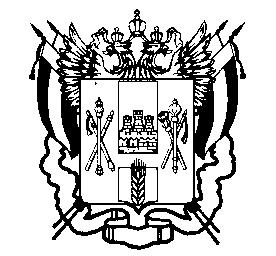 МИНИСТЕРСТВО ОБЩЕГО И ПРОФЕССИОНАЛЬНОГО ОБРАЗОВАНИЯРОСТОВСКОЙ ОБЛАСТИПРИКАЗ13.03.2012									№189г. Ростов-на-ДонуОб утверждении Порядка проведения государственной (итоговой) аттестации обучающихся, освоивших образовательные программы основного общего образования, с участием территориальных экзаменационных комиссий в Ростовской области   В соответствии с пунктом 5 статьи 15 Закона РФ от 10.07.1992 №3266-1 «Об образовании», письмами Министерства образования и науки Российской Федерации от 07.10.2011 № МД-134/103, Федеральной службы по надзору в сфере образования и науки от 11.10.2011 № 02-120 ПРИКАЗЫВАЮ:1.Утвердить  Порядок проведения государственной (итоговой) аттестации обучающихся, освоивших образовательные программы основного общего образования, с участием территориальных экзаменационных комиссий в Ростовской области (Приложение). 2. Установить, что  для участия в государственной (итоговой) аттестации с участием территориальных экзаменационных комиссий в 2012 г.  обучающиеся, освоившие образовательные программы основного общего образования, не позднее  15 апреля текущего года подают заявление руководителю общеобразовательного учреждения с указанием перечня общеобразовательных предметов, по которым планируют сдавать выпускные экзамены  в текущем году.3. Сектору мониторинга и обеспечения проведения государственной (итоговой)  аттестации обучающихся  (В.В. Тарасов) организовать:3.1. Координацию деятельности муниципальных органов, осуществляющих управление в сфере образования, по проведению государственной (итоговой) аттестации обучающихся, освоивших образовательные программы основного общего образования, с участием территориальных экзаменационных комиссий в Ростовской области.  3.2. Размещение данного приказа на официальном сайте министерства в информационно-телекоммуникационной сети Интернет. 4. Государственному бюджетному учреждению Ростовской области «Ростовский областной центр обработки  информации в сфере образования» (Н.Ф.Ефремова):4.1. Оказывать информационную, организационную, техническую, технологическую и методическую помощь муниципальным органам, осуществляющим управление в сфере образования, в период подготовки и проведения государственной (итоговой) аттестации обучающихся, освоивших образовательные программы основного общего образования, с участием территориальных экзаменационных комиссий.4.2. Обеспечивать технологическое обеспечение проведения государственной (итоговой) аттестации обучающихся, освоивших образовательные программы основного общего образования с участием территориальных экзаменационных комиссий и изготовление экзаменационных материалов для её проведения.4.3. Обеспечивать муниципальные органы, осуществляющие управление в сфере образования, экзаменационными материалами для проведения государственной (итоговой) аттестации обучающихся, освоивших образовательные программы основного общего образования, с участием территориальных экзаменационных комиссий.4.4. Обеспечивать взаимодействие с уполномоченными федеральными учреждениями по вопросам организации и проведения государственной (итоговой) аттестации обучающихся, освоивших образовательные программы основного общего образования, с участием территориальных экзаменационных комиссий.5. Государственному бюджетному образовательному учреждению дополнительного профессионального образования «Ростовский областной институт повышения квалификации и переподготовки работников образования» (Хлебунова С.Ф.) и государственному бюджетному учреждению Ростовской области «Ростовский областной центр обработки  информации в сфере образования» (Ефремова Н.Ф.) организовывать ежегодное обучение представителей территориальных предметных комиссий по общеобразовательным предметам, организаторов государственной (итоговой) аттестации обучающихся, освоивших основные образовательные программы основного общего образования, с участием территориальных экзаменационных комиссий  во взаимодействии с муниципальными органами, осуществляющими управление в сфере образования.     6.  Рекомендовать муниципальным органам, осуществляющим управление в сфере образования:6.1. Разработать и принять  нормативные правовые акты по организации и проведению государственной (итоговой) аттестации обучающихся, освоивших образовательные программы основного общего образования, с участием территориальных экзаменационных комиссий в соответствии с настоящим приказом.6.2. Обеспечивать получение экзаменационных материалов в государственном бюджетном учреждении Ростовской области «Ростовский областной центр обработки информации в сфере образования», их хранение, и выдачу экзаменационных материалов с соблюдением требований информационной безопасности.7.  Установить, что п.2.3 и п. 2.5  Порядка проведения государственной (итоговой) аттестации обучающихся, освоивших образовательные программы основного общего образования, с участием территориальных экзаменационных комиссий в Ростовской области вступают в силу с  01.09.2012г.8. Приказ министерства от 09.02.2010 №84 «Об организации и проведении государственной (итоговой) аттестации обучающихся освоивших образовательные программы основного общего образования с участием территориальных экзаменационных комиссий на территории области» признать утратившим силу.9.Контроль исполнения настоящего приказа оставляю за собой. Министр							Л. В. БалинаПриказ подготовлен  сектором  мониторинга и обеспечения проведениягосударственной (итоговой) аттестации обучающихся,заведующий сектором В.В. ТарасовПриложениек приказу минобразования Ростовской области от 13.03. 2012    №189Порядокпроведения государственной (итоговой) аттестации обучающихся, освоивших образовательные программы основного общего образования, с участием территориальных экзаменационных комиссий в Ростовской области1. Общие положения1.1. Порядок проведения государственной (итоговой) аттестации обучающихся, освоивших образовательные программы основного общего образования, с участием территориальных экзаменационных комиссий в Ростовской области (далее - Порядок) регламентирует организацию и проведение государственной (итоговой) аттестации обучающихся, освоивших образовательные программы основного общего образования, с участием территориальных экзаменационных комиссий (далее – ГИА-9 с участием ТЭК) в Ростовской области, их права и обязанности, порядок проверки экзаменационных работ, подачи и рассмотрения апелляций. 1.2. Действие данного порядка распространяется на аккредитованные образовательные учреждения, реализующие программы основного общего образования, независимо от их организационно-правовой формы, расположенные на территории Ростовской области и участвующие в проведении ГИА-9 с участием ТЭК. 1.3. ГИА–9 с участием ТЭК проводится по следующим общеобразовательным предметам: русский язык, литература, математика, физика, химия, биология, география, история, обществознание, иностранные языки (английский, немецкий, французский, испанский), информатика и ИКТ.Участники ГИА-9 с участием ТЭКУчастниками ГИА-9 с участием ТЭК на добровольной основе являются обучающиеся, освоившие основные образовательные программы основного общего образования и допущенные в установленном порядке к государственной (итоговой) аттестации (далее – выпускники текущего года).Условия организации и проведения ГИА-9 с участием ТЭК для выпускников с ограниченными возможностями здоровья обеспечиваются их учредителями с учётом особенностей психофизического развития, индивидуальных возможностей и состояния здоровья выпускников и требований настоящего Порядка.Для участия в ГИА-9 с участием ТЭК выпускники не позднее 01 марта подают заявление в образовательное учреждение, в котором осваивают образовательные программы основного общего образования, с указанием перечня общеобразовательных предметов, по которым они планируют сдавать экзамены в текущем году. Для  выпускников,  обучавшихся по состоянию здоровья на дому, в оздоровительных образовательных учреждениях санаторного типа для детей, нуждающихся в длительном лечении, находившихся в лечебно-профилактических учреждениях более 4 месяцев, и детей-инвалидов государственная (итоговая) аттестация проводится в обстановке, исключающей влияние негативных факторов на состояние их здоровья, и в условиях, отвечающих физиологическим особенностям  и состоянию здоровья выпускника.По истечении срока, установленного пунктом 2.3. настоящего Порядка, изменение указанных в заявлении экзаменов по общеобразовательным предметам возможно только при наличии у участника ГИА-9 с участием ТЭК уважительных причин (болезнь или иные обстоятельства, подтвержденные документально). В этом случае участник ГИА-9 с участием ТЭК не позднее, чем за месяц до начала экзаменов подает заявление в территориальную экзаменационную комиссию.Результаты ГИА-9 с участием ТЭК выпускников текущего года признаются в установленном порядке общеобразовательными учреждениями, в которых они были допущены к государственной (итоговой) аттестации, как результаты государственной (итоговой) аттестации, а образовательными учреждениями среднего профессионального образования, расположенными на территории Ростовской области, как результаты вступительных испытаний по соответствующим общеобразовательным предметам. Организация проведения ГИА-9 с участием ТЭК.ГИА-9 с участием ТЭК организуется и проводится  Федеральной службой по надзору в сфере образования и науки (далее- Рособрнадзор), министерством общего и профессионального образования Ростовской области (далее-министерство) совместно с муниципальными органами, осуществляющими управление в сфере образования, при участии образовательных учреждений, специальных (коррекционных) образовательных учреждений для обучающихся, воспитанников с ограниченными возможностями здоровья, специальных учебно-воспитательных учреждений закрытого типа для детей и подростков с девиантным поведением, образовательных учреждений уголовно-исполнительной системы и их учредителей, а также уполномоченных организаций и образовательных учреждений начального профессионального и среднего профессионального образования.В целях обеспечения проведения ГИА-9 с участием ТЭК на территории Ростовской области министерство выполняет следующие функции:- организует сбор заявок от муниципальных образований области на участие в ГИА-9 с участием ТЭК с указанием количества выбранных общеобразовательных предметов и обучающихся, проходящих ГИА-9 с участием ТЭК, формирует сводную заявку на участие в ГИА-9 с участием ТЭК и направляет её в Рособрнадзор;- организует обеспечение территориальных экзаменационных комиссий муниципальных образований области экзаменационными материалами для проведения ГИА-9 с участием ТЭК;- утверждает форму Справки о результатах государственной (итоговой) аттестации выпускника IX класса с участием территориальной экзаменационной комиссии;- определяет количество и места расположения пунктов первичной обработки информации (далее-ППОИ) на территории муниципальных образований области; - разрабатывает и утверждает нормативные правовые акты по порядку проведения ГИА-9 с участием ТЭК;- организует разработку инструктивных и методических материалов, регулирующих процедуры проведения ГИА-9 с участием ТЭК в пределах своей компетенции;- определяет перечень лиц, имеющих доступ к текстам экзаменационных материалов для проведения ГИА-9 с участием ТЭК, в пределах своей компетенции;- организует проведение экзаменов по общеобразовательным предметам в утвержденные в установленном порядке сроки проведения экзаменов;- организует формирование и ведение региональной (областной) базы данных об участниках ГИА-9 с участием ТЭК и о результатах ГИА-9 с участием ТЭК;- осуществляет контроль за проведением ГИА-9 с участием ТЭК по соблюдению установленного порядка организации и проведения ГИА-9 с участием ТЭК в муниципальных образованиях области;- осуществляет информационное обеспечение ГИА-9 с участием ТЭК в пределах своих полномочий;- осуществляет утверждение персональных составов территориальных экзаменационных комиссий по предложениям муниципальных органов, осуществляющих управление в сфере образования;- осуществляет иные полномочия, связанные с организацией и проведением ГИА-9 с участием ТЭК на территории Ростовской области.3.4. Информационное, организационное, методическое и технологическое обеспечение проведения ГИА-9 с участием ТЭК на областном уровне осуществляет государственное бюджетное учреждение Ростовской области «Ростовский	 областной центр обработки информации в сфере образования» (далее – РОЦОИСО).3.5. В период организации и проведения ГИА-9 с участием ТЭК  РОЦОИСО осуществляет:- формирование и ведение региональной (областной) базы данных участников ГИА-9 с участием ТЭК и результатов ГИА-9  с участием ТЭК; - технологическое, организационное и информационное взаимодействие с муниципальными органами, осуществляющими управление в сфере образования, ППОИ, федеральной уполномоченной организацией;- разрабатывает инструктивные и методические рекомендации по технологическому обеспечению проведения ГИА-9 с участием ТЭК в пределах своей компетенции;- обеспечивает  муниципальные органы, осуществляющие управление в сфере образования, экзаменационными материалами для проведения ГИА-9 с участием ТЭК, бланками  протоколов экспертной проверки территориальными предметными комиссиями (подкомиссиями) по общеобразовательным предметам бланков ответов №2;- разрабатывает унифицированные формы актов, протоколов, бланков и др. и в срок не позднее 20 апреля доводит их до сведения муниципальных органов, осуществляющих  управление в сфере образования;  - осуществляет централизованную обработку экзаменационных материалов участников ГИА-9 с участием ТЭК;-осуществляет  формирование Справки о результатах государственной (итоговой) аттестации выпускника IX класса с участием территориальной экзаменационной комиссии участникам ГИА-9 с участием ТЭК и направление её в  муниципальные органы, осуществляющие  управление в сфере образования, для организации выдачи  Справки о результатах государственной (итоговой) аттестации выпускника IX класса с участием территориальной экзаменационной комиссии участнику ГИА-9 с  участием ТЭК;- осуществляет мониторинг результатов ГИА-9 с участием ТЭК в разрезе муниципальных образований области и образовательных учреждений, а также соответствия годовых (итоговых) и экзаменационных оценок, полученных участниками ГИА-9 с участием ТЭК.3.6. В целях обеспечения проведения ГИА-9 с участием ТЭК муниципальные органы, осуществляющие управление в сфере образования:- формируют по согласованию с образовательными учреждениями, расположенными на территории муниципального образования области, реализующими образовательные программы основного общего образования и направляют в министерство заявку на участие в ГИА-9 с участием ТЭК с указанием количества выбранных общеобразовательных предметов и обучающихся, проходящих ГИА-9 с участием ТЭК по каждому общеобразовательному предмету и направляют её в министерство;- назначают муниципального координатора по организации и проведению ГИА-9 с участием ТЭК; - разрабатывают и утверждают нормативные правовые акты по организации и обеспечению деятельности  комиссий, создаваемых на территории муниципального  образования области при проведении ГИА-9 с участием ТЭК;- организуют информирование участников ГИА-9 с участием ТЭК и их родителей (законных представителей) по вопросам о принятых нормативных правовых актах по организации и проведению ГИА-9 с участием ТЭК, в том числе по вопросам подачи и рассмотрения апелляций по результатам ГИА-9 с участием ТЭК; - организуют формирование и ведение муниципальной базы данных об участниках ГИА-9 с участием ТЭК;- обеспечивают соблюдение режима информационной безопасности при доставке, хранении, тиражировании СД-дисков для проведения экзамена по русскому языку,  выдаче экзаменационных материалов, а также определяют перечень лиц, имеющих доступ к экзаменационным материалам;- обеспечивают проверку экзаменационных работ участников ГИА-9 с участием ТЭК на задания с развёрнутым ответом;  - обеспечивают ознакомление участников ГИА-9 с участием ТЭК с полученными ими результатами ГИА-9 с участием ТЭК, в том числе определяют сроки и порядок ознакомления участников ГИА-9 с участием ТЭК с результатами ГИА-9 с участием ТЭК, информирование участников ГИА-9 с участием ТЭК о решениях ТЭК и территориальных конфликтных комиссий по вопросам изменения и (или) отмены результатов ГИА-9 с участием ТЭК;- организуют выдачу Справки о результатах государственной (итоговой) аттестации выпускника  IXкласса  с участием ТЭК участникам ГИА-9 с участием ТЭК;- обеспечивают  информационное обеспечение работы территориальных экзаменационных, предметных и конфликтных комиссий,  образовательных учреждений в части организации и проведения ГИА-9  с участием ТЭК;- осуществляют анализ результатов ГИА-9 с участием ТЭК, готовят отчёты по итогам проведения ГИА-9 с участием ТЭК и направляют их в установленные сроки в министерство;- осуществляют иные полномочия, связанные с организацией и проведением ГИА-9 с участием ТЭК на территории муниципального образования области.3.7. Для организации и проведения ГИА-9 с участием ТЭК ежегодно создаются территориальные экзаменационные, предметные и конфликтные комиссии.3.8. Территориальная экзаменационная комиссия (далее – ТЭК), создаваемая муниципальным органом, осуществляющим управление в сфере образования, как правило, включает в себя представителей органов местного самоуправления, общеобразовательных учреждений, образовательных учреждений начального профессионального и среднего профессионального образования, расположенных на территории муниципального образования области, их объединений, а также иных организаций.Персональный состав ТЭК утверждается министерством по представлению муниципального органа, осуществляющего управление в сфере образования, не позднее, чем за 2 месяца до начала ГИА-9 с участием ТЭК.3.9. В рамках организации и проведения ГИА-9  с участием ТЭК в муниципальном образовании области ТЭК:-  организует  и координирует работу по подготовке и проведению ГИА-9 с участием ТЭК- обеспечивает  соблюдение прав обучающихся при проведении ГИА-9 с участием ТЭК;- обеспечивает соблюдение единых требований к организации и проведению ГИА-9 с участием ТЭК;- согласует предложения муниципального органа, осуществляющего управление в сфере образования, по персональному составу руководителей пунктов проведения ГИА-9 с участием ТЭК (далее - руководителей ППЭ) и организаторов ГИА-9 с участием ТЭК по каждому общеобразовательному предмету (далее - организаторов);- согласует персональный состав территориальных предметных комиссий (подкомиссий), в том числе председателей,  сроки и место работы территориальных предметных комиссий;- распределяет членов ТЭК по пунктам проведения ГИА-9 с участием ТЭК, направляет  членов ТЭК  в  ППЭ для доставки  экзаменационных материалов, осуществления контроля за ходом проведения ГИА-9 с участием ТЭК и соблюдения режима информационной безопасности при её проведении;- принимает решения об изменении перечня общеобразовательных предметов участнику ГИА-9 с участием ТЭК в соответствии с пунктом 2.5. настоящего Порядка;- координирует работу  территориальных предметных комиссий (подкомиссий) по  общеобразовательным предметам на территории муниципального образования области;- обеспечивает соблюдение процедуры проверки экзаменационных работ;- осуществляет контроль соблюдения установленного порядка проведения ГИА-9 с участием ТЭК на территории муниципального образования области, в том числе:         - осуществляет взаимодействие с общественными наблюдателями по вопросам соблюдения установленного порядка проведения ГИА-9 с участием ТЭК;- утверждает на своем заседании результаты проведения ГИА-9 с участием ТЭК и направляет их в  муниципальный орган, осуществляющий управление в сфере образования, для организации информирования обучающихся - участников ГИА-9 с участием ТЭК о результатах ГИА-9 с участием ТЭК, а также в установленных настоящим Порядком случаях принимает решения об отмене результатов ГИА – 9 отдельным участникам ГИА-9  с участием ТЭК;- направляет в РОЦОИСО информацию о решениях территориальной конфликтной комиссии о результатах рассмотрения апелляций не позднее дня, следующего за днём рассмотрения апелляции;ТЭК осуществляет свою деятельность во взаимодействии с муниципальным органом, осуществляющим управление в сфере образования, образовательными учреждениями.Решения ТЭК оформляются протоколами.3.10. ТЭК создает территориальные предметные комиссии (подкомиссии) по проверке части экзаменационной работы с развёрнутым ответом по общеобразовательным предметам, по которым проводится ГИА-9  с участием ТЭК.  Территориальные   предметные комиссии (подкомиссии)  по общеобразовательным предметам создаются в целях проверки экзаменационных работ с развёрнутым ответом участников ГИА-9 с участием ТЭК.Положение о территориальной предметной комиссии по общеобразовательным предметам,  порядок, сроки и место работы, персональный состав  утверждаются муниципальным органом, осуществляющим управление в сфере образования.В состав каждой территориальной предметной комиссии (подкомиссии) по проверке части экзаменационной работы с развёрнутым ответом по общеобразовательным предметам, по которым проводится ГИА-9  с участием ТЭК, рекомендуется, как правило, включать представителей общеобразовательных учреждений и образовательных учреждений начального профессионального и среднего профессионального образования, иных учреждений. 3.11. Рассмотрение апелляций участников ГИА-9 с участием ТЭК осуществляется территориальной конфликтной комиссией, создаваемой муниципальным органом, осуществляющим управление в сфере образования, в состав которой могут входить представители муниципальных органов, осуществляющих управление в сфере образования, общеобразовательных учреждений, образовательных учреждений начального профессионального и  среднего профессионального образования, расположенных на территории муниципального образования области, а также общественных объединений и организаций. В состав территориальной конфликтной комиссии не могут быть включены члены ТЭК и территориальной предметной комиссии (подкомиссии) по общеобразовательным предметам.Положение о конфликтной комиссии, порядок, сроки и место работы территориальной конфликтной комиссии утверждаются муниципальным органом, осуществляющим управление в сфере образования.Персональный состав территориальных конфликтных комиссий утверждается муниципальным органом, осуществляющим управление в сфере образования, не позднее, чем за два месяца до начала ГИА-9 с участием ТЭК. 3.12. Территориальная конфликтная комиссия выполняет следующие функции:принимает и рассматривает апелляции участников ГИА-9 с участием ТЭК по вопросам нарушения установленного порядка проведения ГИА-9 с участием ТЭК, а также о несогласии с выставленными баллами (оценками);по результатам рассмотрения апелляции принимает решение об удовлетворении или отклонении апелляции участника ГИА-9  с участием ТЭК;информирует участника ГИА-9 с участием ТЭК, подавшего апелляцию, и (или) его родителей (законных представителей), а также ТЭК о принятом решении.Решения территориальной конфликтной комиссии оформляются протоколами.3.13.В целях содействия организации и проведению ГИА-9 с участием ТЭК общеобразовательные учреждения, специальные (коррекционные) образовательные учреждения для обучающихся, воспитанников с ограниченными возможностями здоровья, специальные учебно-воспитательные учреждения закрытого типа для детей и подростков с девиантным (общественно опасным) поведением, образовательные учреждения уголовно-исполнительной системы, образовательные учреждения начального профессионального и среднего профессионального образования, а также муниципальные органы, осуществляющие управление в сфере образования:- направляют своих работников в составы ТЭК, территориальных предметных комиссий (подкомиссий) по общеобразовательным предметам, территориальных конфликтных комиссий, а также в составы руководителей ППЭ и организаторов;- информируют  участников ГИА-9 с участием ТЭК о сроках, месте и порядке проведения ГИА-9 с участием ТЭК, в том числе о порядке, месте и сроках подачи апелляций;- осуществляют взаимодействие с муниципальными органами, осуществляющими управление в сфере образования , при проведении ГИА-9 с участием ТЭК в муниципальном образовании области, ТЭК,  в том числе предоставляют в муниципальные органы, осуществляющие управление в сфере образования,  сведения об участниках ГИА-9 с участием ТЭК с указанием общеобразовательных предметов, по которым они планируют сдавать ГИА-9 с участием ТЭК, а также информируют участников ГИА-9 с участием ТЭК о её результатах в установленные сроки.3.14.  В целях усиления контроля за ходом проведения ГИА-9 с участием ТЭК в аудиториях, в которых проводится экзамен, могут присутствовать граждане, аккредитованные в установленном порядке в качестве общественных наблюдателей. Общественные наблюдатели могут направлять в ТЭК или министерство информацию о выявленных ими нарушениях при организации и проведении экзамена в ППЭ, в котором они присутствовали в качестве общественного наблюдателя.3.15. Во время экзамена общественный наблюдатель не вправе вмешиваться в ход проведения ГИА-9  с участием ТЭК, оказывать содействие или отвлекать участников ГИА-9 с участием ТЭК  при выполнении ими экзаменационной работы.4. Сроки и продолжительность проведения ГИА-9 и с участием ТЭК4.1. Для проведения ГИА-9 с участием ТЭК на территории области предусматривается единое расписание экзаменов, а также продолжительность проведения  экзамена, утверждаемые в установленном порядке.В продолжительность экзамена по общеобразовательным предметам не включается время, выделенное на подготовительные мероприятия (инструктаж участников ГИА-9 с участием ТЭК, вскрытие пакетов с экзаменационными материалами, заполнение регистрационных полей бланков ГИА-9 с участием ТЭК). Для участников ГИА-9  с участием ТЭК с ограниченными возможностями здоровья продолжительность экзамена может быть увеличена на 1 час.4.2. По решению ТЭК повторно допускаются к сдаче ГИА-9 с участием ТЭК по соответствующему общеобразовательному предмету выпускники текущего года при наличии их заявления на участие в ГИА-9  с участием ТЭК:- получившие на государственной (итоговой) аттестации с участием ТЭК не более двух неудовлетворительных результатов (отметок);- не сдававшие ГИА-9  с участием ТЭК по уважительным причинам (болезнь или иные обстоятельства, подтвержденные документально);- не завершившие выполнение экзаменационной работы по уважительным причинам (болезнь или иные обстоятельства, подтвержденные документально);- участники  ГИА-9 с участием ТЭК, результаты которых были отменены ТЭК в случаях, установленных настоящим Порядком.Решение ТЭК о проведении для них ГИА-9 с участием ТЭК по соответствующему общеобразовательному предмету в рамках утвержденного единого расписания проведения государственной (итоговой) аттестации с участием ТЭК направляется в образовательное учреждение незамедлительно. 5. Проведение ГИА-9 с участием ТЭК  5.1. Экзаменационные материалы ГИА-9 с участием ТЭК доставляются в муниципальные образования области муниципальными органами, осуществляющими управление в сфере образования, в соответствии с графиком выдачи экзаменационных материалов.	Хранение экзаменационных материалов до дня проведения экзамена, их выдача в день проведения экзамена обеспечивается муниципальным органом, осуществляющим управление в сфере образования.Хранение экзаменационных материалов до начала экзамена в пункте проведения экзамена (далее-ППЭ) обеспечивается руководителем ППЭ. Для хранения экзаменационных материалов выделяется помещение, исключающее доступ к нему посторонних лиц и позволяющее обеспечить сохранность экзаменационных материалов.Вскрытие экзаменационных материалов до начала экзамена запрещено.5.2. ГИА-9 с участием ТЭК проводится в ППЭ, количество и места их расположения утверждаются муниципальным органом, осуществляющим управление в сфере образования, по согласованию с ТЭК.  В пункте проведения экзамена должно присутствовать не менее 15 участников ГИА-9  с участием ТЭК, за исключением пунктов проведения экзаменов – ГИА 9 с участием ТЭК в образовательных учреждениях уголовно-исполнительной системы.	ППЭ размещаются в образовательных учреждениях или в иных зданиях, отвечающих требованиям, установленным 5.3 – 5.5 настоящего Порядка.5.3. Количество, общая площадь и состояние помещений, предоставляемых для проведения ГИА-9 с участием ТЭК (далее - аудитории), должны обеспечивать проведение экзаменов в условиях, соответствующих требованиям санитарно-эпидемиологических правил и нормативов СанПиН 2.4.2.2821-10"Санитарно-эпидемиологические требования к условиям и организации  обучения в общеобразовательных учреждениях", утвержденных и введенных в действие Постановлением Главного государственного санитарного врача Российской Федерации от 29.12.2010 N 189. Аудитории должны быть соответствующим образом изолированы от помещений, не использующихся для проведения экзамена.На время проведения ГИА-9с участием ТЭК в аудиториях должны быть закрыты стенды, плакаты и иные материалы с информационной и справочно-познавательной информацией по соответствующим общеобразовательным предметам.Аудитории, выделяемые для проведения ГИА-9 с участием ТЭК по русскому языку и иностранным языкам, должны быть оборудованы средствами воспроизведения аудионосителей, по иностранным языкам дополнительно звукозаписывающей аппаратурой.Аудитории, выделяемые для проведения ГИА-9 с участием ТЭК по информатике и ИКТ, должны быть оборудованы компьютерами.Количество рабочих мест в аудиториях определяется с учетом необходимости эффективного и комфортного размещения участников ГИА-9 с участием ТЭК, исходя из того, что для каждого участника ГИА-9 с участием ТЭК должно быть выделено отдельное рабочее место.5.4. Для участников ГИА-9 с участием ТЭК с ограниченными возможностями здоровья ППЭ должен быть оборудован с учетом их индивидуальных особенностей. Материально-технические условия проведения экзамена должны обеспечивать возможность беспрепятственного доступа участников ГИА-9 с участием ТЭК с ограниченными возможностями здоровья в аудитории, туалетные и иные помещения, а также их пребывания в указанных помещениях (наличие пандусов, поручней, расширенных дверных проемов, лифтов, при отсутствии лифтов аудитория должна располагаться на первом этаже; наличие специальных кресел и других приспособлений).При проведении экзамена  могут присутствовать  ассистенты, оказывающие участникам ГИА-9 с участием ТЭК с ограниченными возможностями здоровья необходимую техническую помощь с учетом их индивидуальных особенностей, помогающие участникам ГИА-9 с участием ТЭК с ограниченными возможностями здоровья занять рабочее место, передвигаться, прочитать задание.Участники ГИА-9 с участием ТЭК с ограниченными возможностями здоровья с учетом их индивидуальных особенностей могут в процессе сдачи экзамена пользоваться необходимыми им техническими средствами.Для глухих и слабослышащих участников ГИА-9 с участием ТЭК аудитории для проведения экзамена должны быть оборудованы звукоусиливающей аппаратурой как коллективного, так и индивидуального пользования.Для слепых участников ГИА-9 с участием ТЭК в ППЭ должно быть предусмотрено достаточное количество специальных принадлежностей для оформления ответов рельефно-точечным шрифтом Брайля в специально предусмотренной тетради.Для слабовидящих участников ГИА-9 с участием ТЭК в ППЭ должна быть предусмотрена возможность увеличения (копирование в увеличенном размере) бланков ГИА-9 с участием ТЭК, в аудиториях для проведения экзаменов должно быть предусмотрено наличие увеличительных устройств и индивидуальное равномерное освещение не менее 300 лк.5.5. В ППЭ должно быть выделено помещение для руководителя ППЭ, оборудованное телефонной связью, персональным компьютером с необходимым программным обеспечением.В ППЭ выделяются помещения для лиц, сопровождающих участников ГИА-9  с участием ТЭК, представителей средств массовой информации, общественных наблюдателей и других лиц, имеющих право присутствовать в ППЭ в день экзамена. Указанные помещения должны быть соответствующим образом изолированы от аудиторий для проведения ГИА-9 с участием ТЭК.5.6. В день проведения экзамена в ППЭ должны присутствовать: руководитель ППЭ и организаторы, член ТЭК, руководитель организации, на базе которой организован ППЭ  или уполномоченное им лицо, медицинские работники, а также ассистенты, оказывающие необходимую техническую помощь участникам ГИА-9 с участием ТЭК с ограниченными возможностями здоровья с учетом их индивидуальных особенностей, в том числе непосредственно при проведении экзамена.Руководители ППЭ и организаторы назначаются муниципальным органом, осуществляющим управление в сфере образования, по согласованию с ТЭК. В качестве организаторов в ППЭ как правило привлекаются представители муниципального органа, осуществляющего управление в сфере образования, иных органов местного самоуправления, образовательных учреждений, расположенных на территории муниципального образования области. При проведении ГИА-9 с участием ТЭК по соответствующему общеобразовательному предмету в состав организаторов не должны входить специалисты по данному общеобразовательному предмету.В день проведения экзамена в ППЭ также могут присутствовать: представители средств массовой информации, общественные наблюдатели, а также должностные лица министерства, осуществляющие выездную (инспекционную) проверку соблюдения установленного порядка проведения ГИА-9 с участием ТЭК. Представители средств массовой информации могут присутствовать в аудиториях для проведения экзамена только до момента начала заполнения участниками ГИА-9 с участием ТЭК бланков ГИА-9 с участием ТЭК. Допуск указанных лиц в ППЭ осуществляется только при наличии у них документов, удостоверяющих их личность и подтверждающих их полномочия. Допуск участников ГИА-9 с участием ТЭК в ППЭ осуществляется при наличии у них документов, удостоверяющих их личность.Участникам ГИА-9 с участием ТЭК во время проведения ГИА-9  с участием ТЭК запрещается проносить в ППЭ мобильные телефоны, иные средства связи, электронно-вычислительную технику. Организаторы, ассистенты, общественные наблюдатели и иные лица, присутствующие в аудиториях, также не могут иметь указанные средствами связи и электронно-вычислительной техникой.При установлении случаев наличия мобильных телефонов, иных средств связи, электронно-вычислительной техники во время проведения ГИА-9  с участием ТЭК у участников ГИА-9 с участием ТЭК, организаторов и ассистентов, общественными наблюдателями члены ТЭК удаляют их из ППЭ и составляют акт об удалении указанных лиц из ППЭ.5.7. Экзаменационные материалы доставляются в ППЭ членами ТЭК в день проведения экзамена по соответствующему общеобразовательному предмету.5.8. До начала экзамена руководитель ППЭ организует распределение участников ГИА-9 с участием ТЭК и организаторов по аудиториям.Списки распределения участников ГИА-9 с участием ТЭК по аудиториям передаются организаторам, а также вывешиваются на информационном стенде при входе в ППЭ и у каждой аудитории, в которой будет проходить экзамен. Организаторы оказывают содействие участникам ГИА-9 с участием ТЭК в размещении в аудиториях, в которых будет проходить экзамен.Организаторы распределяются по аудиториям исходя из того, что на 15 участников ГИА-9 с участием ТЭК, находящихся в аудитории, должно приходиться два организатора, а при увеличении числа участников ГИА-9 с участием ТЭК в аудитории на каждые 15 человек количество организаторов должно быть увеличено на одного человека.Во время проведения экзамена часть организаторов находится на этажах ППЭ и помогает участникам ГИА-9 с участием ТЭК ориентироваться в помещениях ППЭ, а также осуществляет контроль за перемещением лиц, не задействованных в проведении экзамена, по ППЭ.5.9. До начала экзамена организаторы проводят инструктаж участников ГИА-9 с участием ТЭК, в том числе информируют участников ГИА-9 с участием ТЭК о порядке проведения экзамена, правилах заполнения бланков участников ГИА-9 с участием ТЭК, продолжительности экзамена, порядке подачи апелляций о нарушении установленного порядка проведения ГИА-9 с участием ТЭК по общеобразовательному предмету и о несогласии с выставленными баллами, о случаях удаления с экзамена, а также о времени и месте ознакомления с результатами ГИА-9 с участием ТЭК.В случае обнаружения участником ГИА-9 с участием ТЭК брака или некомплектности экзаменационных материалов организаторы выдают ему новый комплект экзаменационных материалов.По завершении заполнения регистрационных полей бланков ГИА-9 с участием ТЭК всеми участниками ГИА-9 с участием ТЭК организаторы объявляют начало экзамена и время его окончания, после чего участники ГИА-9 с участием ТЭК могут приступить к выполнению экзаменационной работы.Во время экзамена участники ГИА-9 с участием ТЭК должны соблюдать установленный порядок проведения ГИА-9 с участием ТЭК и следовать указаниям организаторов.Во время экзамена участники ГИА-9 с участием ТЭК не вправе общаться друг с другом, свободно перемещаться по аудитории и ППЭ.При несоблюдении порядка проведения ГИА-9 с участием ТЭК организаторы удаляют участников ГИА-9 с участием ТЭК с экзамена. В этом случае организаторы совместно с членом ТЭК составляют акт об удалении участника ГИА-9 с участием ТЭК с экзамена.После проведения экзамена акт об удалении участника ГИА-9 с участием ТЭК с экзамена передается в ТЭК для проведения проверки по факту удаления участника ГИА-9 с участием ТЭК с экзамена и принятия решения о возможности допуска участника ГИА-9 с участием ТЭК к повторной сдаче ГИА-9 с участием ТЭК. 5.10. Если участник ГИА-9 с участием ТЭК по объективным причинам не может завершить выполнение экзаменационной работы, то такой участник ГИА-9 с участием ТЭК может досрочно покинуть аудиторию.Бланки ответов №1 и №2 ГИА-9 с участием ТЭК удаленного участника  ГИА-9 с участием ТЭК и участника ГИА-9 с участием ТЭК, не закончившего экзамен по объективным причинам, направляются на обработку вместе с остальными работами участников данной аудитории.ТЭК принимает решение о допуске удаленного участника ГИА-9 с участием ТЭК и участника ГИА-9 с участием ТЭК, не закончившего экзамен по объективным причинам, к повторной сдаче по данному общеобразовательному предмету в другой день, предусмотренный единым расписанием проведения государственной (итоговой) аттестации с участием ТЭК, в порядке, установленном настоящим Порядком.5.11.По истечении времени экзамена организаторы объявляют окончание экзамена и собирают экзаменационные материалы у участников ГИА-9 с участием ТЭК. Участники ГИА-9 с участием ТЭК, досрочно завершившие выполнение экзаменационной работы, могут сдать ее организаторам и покинуть ППЭ, не дожидаясь завершения окончания экзамена. Собранные экзаменационные материалы организаторы в присутствии участников ГИА-9 с участием ТЭК упаковывают в отдельные пакеты. Для каждого пакета организаторы заполняют информационный лист: наименование, адрес и номер ППЭ, номер аудитории, вид бланков (№ 1 или № 2), наименование общеобразовательного предмета, по которому проводился экзамен, и количество экзаменационных материалов в пакете.5.12. Запечатанные пакеты с бланками ответов № 1 участников ГИА-9 с участием ТЭК и бланками ответов № 2 с развернутыми ответами с наклеенными информационными листами доставляются из пункта проведения ГИА-9 с участием ТЭК в территориальную  экзаменационную комиссию членами ТЭК и передаются по акту председателю ТЭК. Председатель ТЭК пакеты с бланками ответов  № 1 участников ГИА-9 с участием ТЭК отправляет в сейф на хранение, а пакеты с бланками ответов  № 2 участников ГИА-9 с участием ТЭК с развернутыми ответами и бланки протоколов экспертной проверки бланков ответов №2 по акту передает председателю территориальной предметной комиссии (подкомиссии) по общеобразовательному предмету для  организации проверки. Председатель  территориальной предметной комиссии (подкомиссии) по общеобразовательным предметам распределяет бланки  ответов № 2 участников ГИА-9 с участием ТЭК с развернутыми ответами и бланки протоколов экспертной проверки в соответствии с  числом бланков №2 между членами территориальной предметной комиссии (подкомиссии) по общеобразовательному предмету  (далее- эксперты).Эксперты по общеобразовательным предметам проводят проверку бланков  ответов №2  участников ГИА-9 с участием ТЭК и выставляют в протоколы индивидуальные номера бланков ответов №2 участников ГИА-9 с участием ТЭК и соответствующие им результаты проверки по требованиям критериев. Бланки ответов №2 участников ГИА-9 с участием ТЭК и бланки протоколов проверки эксперты возвращают председателю территориальной предметной комиссии (подкомиссии) по общеобразовательному предмету.Председатель территориальной предметной комиссии (подкомиссии) по общеобразовательному предмету собирает бланки ответов №2 участников ГИА-9 с участием ТЭК и протоколы проверки и  по акту передает все материалы председателю ТЭК.Председатель ТЭК организует внесение результатов проверки бланков ответов №2 из протоколов экспертной проверки в бланки ответов № 1 участников ГИА-9 с участием ТЭК в соответствии с индивидуальными номерами проверенных работ. После завершения этой работы председатель ТЭК запечатывает пакеты с бланками ответов № 1 участников ГИА-9 с участием ТЭК,  указывает на информационном листе сведения о содержимом пакета с подписью не менее 3-х членов ТЭК,  организует передачу  пакетов с бланками ответов №1 участников ГИА-9 с участием ТЭК в ППОИ на обработку.Использованные и неиспользованные экзаменационные материалы, бланки ответов №2 участников ГИА-9 с участием ТЭК и протоколы экспертной проверки в опечатанном виде с информационным листком о содержании пакета председатель ТЭК направляет в муниципальный орган, осуществляющий управление в сфере образования, на хранение, где  они хранятся до 31 декабря текущего года, а по истечении указанного срока уничтожаются в установленном порядке.6.Проверка экзаменационных работ участников ГИА-9 с участием ТЭК6.1. Проверка экзаменационных работ участников ГИА-9 с участием ТЭК включает в себя:проверку бланков ответов №2 участников ГИА-9 с участием ТЭК на задания экзаменационной работы с развернутым ответом экспертами  территориальной предметной комиссии по общеобразовательным предметам;обработку бланков ответов №1 участников ГИА-9 с участием ТЭК в ППОИ (сканирование, распознавание, верификацию и формирование файлов первичной обработки) и передачу данной информации в РОЦОИСО;централизованную проверку результатов выполнения экзаменационных работ участников ГИА-9 с участием ТЭК в РОЦОИСО.6.2. Обработка бланков ответов №1 ГИА-9 с участием ТЭК осуществляется в ППОИ с использованием специальных аппаратно-программных средств, а файлы информации о результатах экзамена ГИА-9 с участием ТЭК пересылаются по защищенным каналам связи или передаются  в РОЦОИСО непосредственно на твердых носителях. После обработки  бланки ответов №1 ППОИ направляют в муниципальный орган, осуществляющий управление в сфере образования, на хранение, где  они хранятся до 31 декабря текущего года, а по истечении указанного срока уничтожаются в установленном порядке.6.3. РОЦОИСО осуществляет централизованную проверку результатов выполнения экзаменационных работ участников ГИА-9 с участием ТЭК по всем общеобразовательным предметам с использованием специального  программного обеспечения АИС ГИА, приобретаемого в ГБУ  «Федеральный центр тестирования» на договорной основе.6.4. Весь этап проверки экзаменационных работ ГИА-9 с участием ТЭК завершается не позднее шести календарных дней после проведения соответствующего экзамена с выдачей протоколов результатов. В резервные сроки - не позднее трех календарных дней после проведения соответствующего экзамена.По завершению проведения централизованной проверки экзаменационных работ участников ГИА-9 с участием ТЭК РОЦОИСО формирует протоколы первичных результатов, а после завершения процедуры апелляций, итоговых результатов и отправляет их в ППОИ.6.5. ППОИ, получив протоколы результатов ГИА-9 с участием ТЭК, направляет их в муниципальные органы, осуществляющие управление в сфере образования, для доведения результатов ГИА-9 с участием ТЭК до сведения участников ГИА-9 с участием ТЭК в течение одного рабочего дня. 7. Прием и рассмотрение апелляций7.1. В целях обеспечения права на объективное оценивание участникам ГИА-9  с участием ТЭК предоставляется право подать в письменной форме апелляцию о нарушении установленного порядка проведения ГИА-9  с участием ТЭК по общеобразовательному предмету и (или) о несогласии с выставленными баллами в территориальную конфликтную комиссию.7.2. Территориальная конфликтная комиссия не рассматривает апелляции по вопросам содержания и структуры экзаменационных материалов  по общеобразовательным предметам, а также по вопросам, связанным с нарушением участником ГИА-9 с участием ТЭК установленных требований к выполнению экзаменационной работы.7.3. Порядок, сроки и место приема апелляций доводятся до сведения участников ГИА-9 с участием ТЭК, их родителей (законных представителей), руководителей образовательных учреждений не позднее, чем за 2 недели до начала проведения ГИА-9 с участием ТЭК.7.4. При рассмотрении апелляции проверка изложенных в ней фактов не может проводиться лицами, принимавшими участие в организации и (или) проведении соответствующего экзамена, либо ранее проверявшими экзаменационную работу участника ГИА-9 с участием ТЭК, подавшего апелляцию.7.5. В целях выполнения своих функций территориальная конфликтная комиссия вправе запрашивать у уполномоченных лиц и организаций необходимые документы и сведения, в том числе бланки ГИА-9 с участием ТЭК, сведения о лицах, присутствовавших на ГИА-9 с участием ТЭК, о соблюдении процедуры проведения ГИА-9 с участием ТЭК.7.6. При рассмотрении апелляции может присутствовать участник ГИА-9 с участием ТЭК и (или) его родители (законные представители).Рассмотрение апелляции проводится в спокойной и доброжелательной обстановке.7.7. Апелляцию о нарушении установленного порядка проведения ГИА-9 с участием ТЭК по общеобразовательному предмету участник ГИА-9 с участием ТЭК подает в день проведения экзамена по соответствующему общеобразовательному предмету члену ТЭК, не покидая ППЭ.7.8. В целях проверки изложенных в апелляции сведений о нарушении установленного порядка проведения ГИА-9  с участием ТЭК членом ТЭК создается комиссия и организуется проведение проверки.В состав указанной комиссии могут включаться руководитель ППЭ, организаторы, общественные наблюдатели, медицинские работники и другие лицаРезультаты проверки оформляются в форме заключения комиссии. Апелляция и заключение комиссии о результатах проверки в тот же день передаются членом ТЭК в территориальную конфликтную комиссию.7.9. При рассмотрении апелляции о нарушении установленного порядка проведения ГИА-9 с участием ТЭК территориальная конфликтная комиссия рассматривает апелляцию и заключение комиссии о результатах проверки и выносит одно из решений:об отклонении апелляции;об удовлетворении апелляции.При удовлетворении апелляции результат ГИА-9 с участием ТЭК, по процедуре которого участником ГИА-9 с участием ТЭК была подана апелляция, отменяется и участнику ГИА-9 с участием ТЭК предоставляется возможность сдачи ГИА-9  с участием ТЭК по данному общеобразовательному предмету в иной день, предусмотренный единым расписанием проведения государственной (итоговой) аттестации с участием ТЭК в текущем году.7.10. Апелляция о несогласии с выставленными баллами может быть подана в течение двух рабочих дней со дня объявления результатов ГИА-9 с участием ТЭК по соответствующему общеобразовательному предмету.Выпускники текущего года могут подать апелляцию о несогласии с выставленными баллами в образовательное учреждение, в котором они были допущены в установленном порядке к государственной (итоговой) аттестации.Участники ГИА-9 с участием ТЭК должны быть заблаговременно проинформированы о времени и месте рассмотрения апелляций.7.11. Руководитель ППЭ или образовательного учреждения, принявший апелляцию, должен незамедлительно передать ее в территориальную конфликтную комиссию.7.12. При возникновении спорных вопросов по оцениванию заданий с развернутым ответом территориальная конфликтная комиссия устанавливает соответствие ответов участника ГИА-9 с участием ТЭК критериям оценивания, согласно которым производилась проверка ответов на эти задания. В этом случае к рассмотрению апелляции могут привлекаться члены территориальной предметной комиссии по соответствующему общеобразовательному предмету.При рассмотрении апелляций о несогласии с выставленными баллами по общеобразовательному предмету территориальная  конфликтная комиссия вправе обратиться в РОЦОИСО  с запросом о дополнительных разъяснениях по содержанию заданий экзаменационной работы участника ГИА-9 с участием ТЭК и критериям их оценивания.7. 13. По результатам рассмотрения апелляции о несогласии с выставленными баллами территориальная конфликтная комиссия принимает решение об отклонении апелляции и сохранении выставленных баллов либо об удовлетворении апелляции и выставлении других баллов.В случае выявления ошибок в обработке и (или) проверке экзаменационной работы участника ГИА-9 с участием ТЭК территориальная  конфликтная комиссия передает соответствующую информацию в ТЭК для пересчета результатов ГИА-9 с участием ТЭК и для дальнейшего их утверждения ТЭК.8. Утверждение и отмена результатов ГИА-9 с участием ТЭК8.1. ТЭК на своем заседании рассматривает результаты ГИА-9 с участием ТЭК, в том числе и по результатам апелляций по каждому общеобразовательному предмету и принимает решение об их утверждении или отмене в случаях, предусмотренных настоящим  Порядком. Утверждение результатов ГИА-9 с участием ТЭК осуществляется в течение одного рабочего дня с момента получения результатов  централизованной проверки экзаменационных работ участников ГИА-9 с участием ТЭК8.2. В случае если конфликтной комиссией была удовлетворена апелляция участника ГИА-9 с участием ТЭК о нарушении установленного порядка проведения ГИА-9 с участием ТЭК  ТЭК принимает решение об отмене результатов ГИА-9 с участием ТЭК по соответствующему общеобразовательному предмету, а также о его допуске в дополнительные сроки, предусмотренные единым расписанием экзаменов.При наличии фактов нарушения участников ГИА-9 с участием ТЭК установленного порядка проведения ГИА-9 с участием ТЭК  ТЭК принимает решение об отмене данного результата участника ГИА-9 с участием ТЭК по соответствующему общеобразовательному предмету.Решение об отмене результатов ГИА-9 с участием ТЭК в случаях, предусмотренных настоящим Порядком принимаются в течение двух рабочих дней с момента принятия решения территориальной конфликтной комиссией об удовлетворении апелляции о нарушениях установленного  порядка проведения  ГИА-9 с участием ТЭК или с момента документального подтверждения факта нарушения участником ГИА-9 с участием ТЭК установленного порядка проведения ГИА-9 с участием ТЭК.8.3. Протоколы ТЭК об утверждении результатов ГИА-9 с участием ТЭК направляются в РОЦОИСО.9. Порядок выдачи аттестатов об основном общем образовании и  Справки о результатах государственной (итоговой) аттестации выпускника IX класса  с участием территориальной экзаменационной комиссии.9.1. Экзаменационные работы оцениваются баллами (рейтинг) и отметками (по пятибалльной системе) в соответствии с рекомендациями Рособрнадзора по каждому общеобразовательному предмету отдельно.9.2. По результатам ГИА-9 с участием ТЭК участникам ГИА-9 с участием ТЭК общеобразовательное учреждение выдаёт участнику ГИА-9 с участием ТЭК Справку о результатах государственной (итоговой) аттестации выпускника IX класса  с участием территориальной экзаменационной комиссии.Справка о результатах государственной (итоговой) аттестации выпускника IX класса с участием территориальной экзаменационной комиссии заверяется подписью руководителя общеобразовательного учреждения и печатью.Справка о результатах государственной (итоговой) аттестации выпускника IX класса  с участием территориальной экзаменационной комиссии действует до 31декабря года, следующего за годом сдачи ГИА-9 с участием ТЭК.9.3. Выдача аттестата об основном общем образовании, награждение выпускников осуществляется общеобразовательным учреждением в соответствии с Положением о государственной (итоговой) аттестации выпускников IX и XI (XII) классов общеобразовательных учреждений Российской Федерации, утвержденным приказом Минобразования России от 03.12.1999 №1075 и  Порядком  выдачи документов государственного образца об основном общем и среднем (полном) общем образовании, заполнения, хранения и учёта соответствующих документов, утверждённым  приказом Минобрнауки РФ от 28.02.2011 №224 